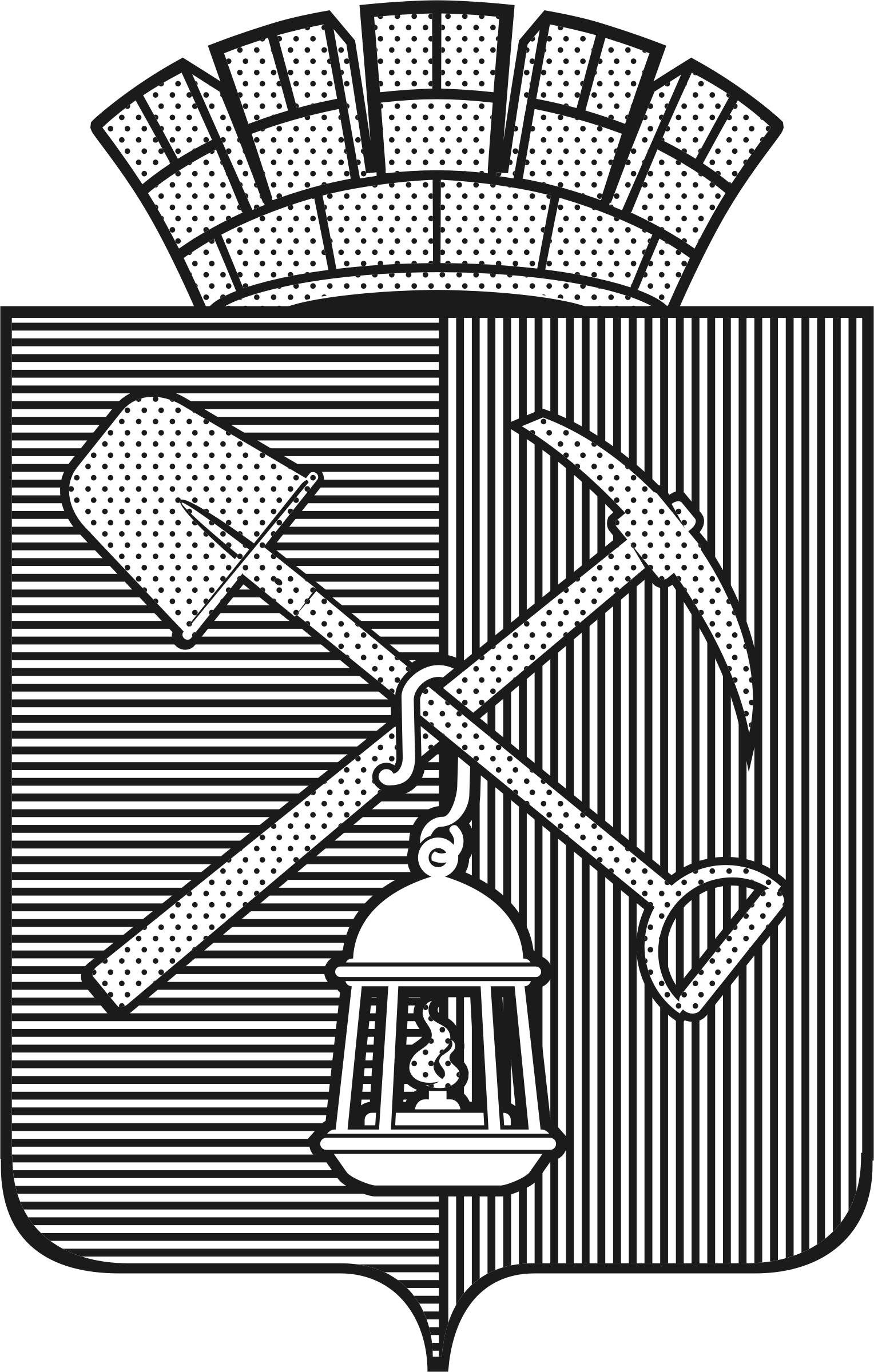 Совет народных депутатовКиселевского городского округаРЕШЕНИЕ№  13 - н« 24 »  апреля  2014 г.О внесении изменений в решение Совета народныхдепутатовКиселевского городского округа от 25.12.2013 №105-н«Об утверждении структуры администрации Киселевскогогородского округа»В соответствии с Федеральным законом от 06.10.2003 № 131-ФЗ «Об общих принципах организации местного самоуправления в Российской Федерации», Уставом муниципального образования «Киселевский городской округ»,  Совет народных депутатов Киселевского городского округаРЕШИЛ:Внести в структуру администрации Киселевского городского округа, утвержденную решением Совета народных депутатов Киселевского городского округа от 25.12.2013 №105-н, следующие изменения:пункт 17 изложить в следующей редакции:«17. Отдел внутреннего муниципального финансового контроля и контроля в сфере закупок.».2. Администрации Киселевского городского округа опубликовать настоящее решение в средствах массовой информации.3. Настоящее решение вступает в силу с момента его опубликования в средствах массовой информации.4. Контроль за исполнением настоящего решения возложить на председателя комитета  Совета народных депутатов Киселевского городского округа по развитию местного самоуправления и правопорядку С.М. Герасимова.Глава Киселевскогогородского округа                                                                                                 С.С.ЛаврентьевПредседатель Совета народных депутатов Киселевского городского округа                                                                       В.Б. Игуменшев